22.12.2021.Volonterski klub Tadija u akcijiKoliko je važno pomagati drugima, naučili smo i sami kroz životno iskustvo pa je odaziv na volontersku akciju bio zaista veliki. Vrijedni učenici cijeli tjedan su donosili prehrambene i higijenske proivode, a nakon toga iste i pakirali. Koordinacijom učenika 5.b, 6.a i 8.c zapakirani su paketi za 13 obitelji učenika naše škole. Hvala svima na pomoći i suradnji. Akciju je proveo Volonterski klub Tadija s učiteljicom Andrejom Žitković i pedagoginjom Ivanom Mašić.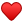 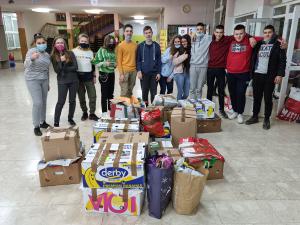 